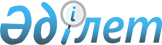 О бюджете сельского округа Келинтобе на 2023-2025 годыРешение Жанакорганского районного маслихата Кызылординской области от 29 декабря 2022 года № 340.
      В соответствии с пунктом 2 статьи 9-1 кодекса Республики Казахстан "Бюджетный кодекса Республики Казахстан" и статьи 6 Закона Республики Казахстан "О местном государственном управлении и самоуправлении в Республике Казахстан" Жанакорганский районный маслихат РЕШИЛ:
      1. Утвердить бюджет сельского округа Келинтобе на 2023-2025 годы согласно приложениям 1, 2 и 3, в том числе на 2023 год в следующем объеме:
      1) доходы – 209 993,0 тысяч тенге, в том числе:
      налоговые поступления – 7 985,0 тысяч тенге;
      неналоговые поступления – 0;
      поступления трансфертов – 202 008,0 тысяч тенге;
      2) затраты – 210 167,5 тысяч тенге;
      3) чистое бюджетное кредитование – 0:
      бюджетные кредит – 0;
      погащение бюджетных кредитов – 0;
      4) сальдо по операциям с финансовыми активами – 0:
      приобритение финансовых активов – 0;
      поступления от продажи финансовых активов государства – 0;
      5) дефицит (профицит) бюджета – -174,5 тысяч тенге;
      6) финансирование дефицита (использование профицита) бюджета – 174,5 тысяч тенге.
      Сноска. Пункт 1 - в редакции решения Жанакорганского районного маслихата Кызылординской области от 01.06.2023 № 32 (вводится в действие с 01.01.2023).


      2. Объем субвенций за 2023 год передаваемый из районного бюджета в бюджет сельского округа 94 622 тысяч тенге.
      3. Настоящее решение вводится в действие с 1 января 2023 года и подлежит официальному опубликованию. Бюджет сельского округа Келинтобе на 2023 год
      Сноска. Приложение 1 - в редакции решения Жанакорганского районного маслихата Кызылординской области от 01.06.2023 № 32 (вводится в действие с 01.01.2023). Бюджет сельского округа Келинтобе на 2024 год
					© 2012. РГП на ПХВ «Институт законодательства и правовой информации Республики Казахстан» Министерства юстиции Республики Казахстан
				
      Секретарь Жанакорганского районного маслихата

Г.Сопбеков
Приложение 1 к решению
Жанакорганского районного маслихата
от 29 декабря 2022 года № 340
Категория
Категория
Категория
Категория
Сумма, тысяч тенге
Класс
Класс
Класс
Сумма, тысяч тенге
Подкласс
Подкласс
Сумма, тысяч тенге
I. Доходы
209 993,0
1
Налоговые поступления
7 985,0
01
Подоходный налог
357,0
2
Индивидуальный подоходный налог
357,0
04
Налоги на собственность
7 628,0
1
Hалоги на имущество
144,0
3
Земельный налог
361,0
4
Налог на транспортные средства
6 684,0
5
Единый земельный налог
439,0
4
Поступление трансфертов
202 008,0
02
Трансферты из вышестоящих органов государственного управления
202 008,0
3
Трансферты из бюджетов городов районного значения, сел, поселков, сельских округов
202 008,0
Функциональная группа
Функциональная группа
Функциональная группа
Функциональная группа
Сумма, тысяч тенге
Администратор бюджетных программ
Администратор бюджетных программ
Администратор бюджетных программ
Сумма, тысяч тенге
Программа
Программа
Сумма, тысяч тенге
Наименование
Сумма, тысяч тенге
II. Затраты
210 167,5
01
Государственные услуги общего характера
50 214,7
124
Аппарат акима города районного значения, села, поселка, сельского округа
50 214,7
001
Услуги по обеспечению деятельности акима города районного значения, села, поселка, сельского округа
50 214,7
06
Социальная помощь и социальное обеспечение
17 172
124
Аппарат акима города районного значения, села, поселка, сельского округа
17 172
003
Оказание социальной помощи нуждающимся гражданам на дому
17 172
07
Жилищно-коммунальное хозяйство
13 614
124
Аппарат акима города районного значения, села, поселка, сельского округа
13 614
008
Освещение улиц в населенных пунктах
1 757
009
Обеспечение санитарии населенных пунктов
631
011
Благоустройство и озеленение населенных пунктов
11 226
08
Культура, спорт, туризм и информационное пространство
23 441
124
Аппарат акима города районного значения, села, поселка, сельского округа
23 170
006
Поддержка культурно-досуговой работы на местном уровне
23 170
124
Аппарат акима города районного значения, села, поселка, сельского округа
271
028
Реализация физкультурно-оздоровительных и спортивных мероприятий на местном уровне
271
12
Транспорт и коммуникация
2 130,0
124
Аппарат акима города районного значения, села, поселка, сельского округа
2 130,0
045
Капитальный и текущий ремонт дорог в городах районного значения, селах, поселках, сельских округах
2 130,0
13
Прочие
101 465
124
Аппарат акима города районного значения, села, поселка, сельского округа
101 465
057
Реализация мероприятий по социальной и инженерной инфраструктуре сельских населенных пунктов в рамках проекта "Колыбель села"
101 465
15
Трансферты
0,8
124
Аппарат акима города районного значения, села, поселка, сельского округа
0,8
048
Возврат неиспользованных (недоиспользованных)целевых трансфертов
0,8
3.Чистое бюджетное кредитование
0
4. Сальдо по операциям с финансовыми активами
0
5. Дефицит (профицит) бюджета
-174,5
6. Финансирование дефицита (использование профицита) бюджета
174,5
8
Используемые остатки бюджетных средств
174,5
01
Остатки средств бюджета
174,5
1
Свободные остатки бюджетных средств
173,7
2
Остатки бюджетных средств на конец периода
0,8Приложение 1 к решению
Жанакорганского районного маслихата
от 29 декабря 2022 года № 340
Категория
Категория
Категория
Категория
Сумма, тысяч тенге
Класс
Класс
Класс
Сумма, тысяч тенге
Подкласс
Подкласс
Сумма, тысяч тенге
I. Доходы
107 739
1
Налоговые поступления
8 384
01
Подоходный налог
375
2
Индивидуальный подоходный налог
375
04
Налоги на собственность
8 009
1
Hалоги на имущество
151
3
Земельный налог
379
4
Налог на транспортные средства
7 018
5
Единый земельный налог
461
4
Поступление трансфертов
99 355
02
Трансферты из вышестоящих органов государственного управления
99 355
3
Трансферты из бюджетов городов районного значения, сел, поселков, сельских округов
99 355
Функциональная группа
Функциональная группа
Функциональная группа
Функциональная группа
Сумма, тысяч тенге
Сумма, тысяч тенге
Администратор бюджетных программ
Администратор бюджетных программ
Администратор бюджетных программ
Сумма, тысяч тенге
Сумма, тысяч тенге
Программа
Программа
Сумма, тысяч тенге
Сумма, тысяч тенге
Наименование
Сумма, тысяч тенге
Сумма, тысяч тенге
II. Затраты
107 739
107 739
01
Государственные услуги общего характера
50 799
50 799
124
Аппарат акима города районного значения, села, поселка, сельского округа
50 799
50 799
001
Услуги по обеспечению деятельности акима города районного значения, села, поселка, сельского округа
50 799
50 799
06
Социальная помощь и социальное обеспечение
18 031
18 031
124
Аппарат акима города районного значения, села, поселка, сельского округа
18 031
18 031
003
Оказание социальной помощи нуждающимся гражданам на дому
18 031
18 031
07
Жилищно-коммунальное хозяйство
14 295
14 295
124
Аппарат акима города районного значения, села, поселка, сельского округа
14 295
14 295
008
Освещение улиц в населенных пунктах
1 845
1 845
009
Обеспечение санитарии населенных пунктов
663
663
011
Благоустройство и озеленение населенных пунктов
11 787
11 787
08
Культура, спорт, туризм и информационное пространство
24 614
24 614
124
Аппарат акима города районного значения, села, поселка, сельского округа
24 329
24 329
006
Поддержка культурно-досуговой работы на местном уровне
24 329
24 329
124
Аппарат акима города районного значения, села, поселка, сельского округа
285
285
028
Реализация физкультурно-оздоровительных и спортивных мероприятий на местном уровне
285
285
3.Чистое бюджетное кредитование
0
0
4. Сальдо по операциям с финансовыми активами
0
0
5. Дефицит (профицит) бюджета
0
0
6. Финансирование дефицита (использование профицита) бюджета
0
0Приложение 3 к решению
Жанакорганского районного маслихата
от 29 декабря 2022 года № 340
Категория
Категория
Категория
Категория
Сумма, тысяч тенге
Класс
Класс
Класс
Сумма, тысяч тенге
Подкласс
Подкласс
Сумма, тысяч тенге
I. Доходы
112 048
1
Налоговые поступления
8 720
01
Подоходный налог
390
2
Индивидуальный подоходный налог
390
04
Налоги на собственность
8 330
1
Hалоги на имущество
157
3
Земельный налог
394
4
Налог на транспортные средства
7 300
5
Единый земельный налог
479
4
Поступление трансфертов
103 328
02
Трансферты из вышестоящих органов государственного управления
103 328
3
Трансферты из бюджетов городов районного значения, сел, поселков, сельских округов
103 328
Функциональная группа
Функциональная группа
Функциональная группа
Функциональная группа
Сумма, тысяч тенге
Сумма, тысяч тенге
Администратор бюджетных программ
Администратор бюджетных программ
Администратор бюджетных программ
Сумма, тысяч тенге
Сумма, тысяч тенге
Программа
Программа
Сумма, тысяч тенге
Сумма, тысяч тенге
Наименование
Сумма, тысяч тенге
Сумма, тысяч тенге
II. Затраты
112 048
112 048
01
Государственные услуги общего характера
52 831
52 831
124
Аппарат акима города районного значения, села, поселка, сельского округа
52 831
52 831
001
Услуги по обеспечению деятельности акима города районного значения, села, поселка, сельского округа
52 831
52 831
06
Социальная помощь и социальное обеспечение
18 752
18 752
124
Аппарат акима города районного значения, села, поселка, сельского округа
18 752
18 752
003
Оказание социальной помощи нуждающимся гражданам на дому
18 752
18 752
07
Жилищно-коммунальное хозяйство
14 867
14 867
124
Аппарат акима города районного значения, села, поселка, сельского округа
14 867
14 867
008
Освещение улиц в населенных пунктах
1 919
1 919
009
Обеспечение санитарии населенных пунктов
689
689
011
Благоустройство и озеленение населенных пунктов
12 259
12 259
08
Культура, спорт, туризм и информационное пространство
25 598
25 598
124
Аппарат акима города районного значения, села, поселка, сельского округа
25 302
25 302
006
Поддержка культурно-досуговой работы на местном уровне
25 302
25 302
124
Аппарат акима города районного значения, села, поселка, сельского округа
296
296
028
Реализация физкультурно-оздоровительных и спортивных мероприятий на местном уровне
296
296
3.Чистое бюджетное кредитование
0
0
4. Сальдо по операциям с финансовыми активами
0
0
5. Дефицит (профицит) бюджета
0
0
6. Финансирование дефицита (использование профицита) бюджета
0
0